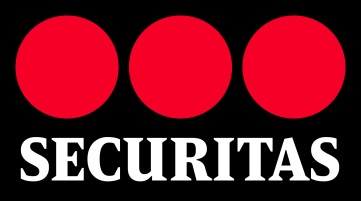 The establishment of Securitas in the USA started in 1999 with the acquisition of Pinkerton – the number one security company in the U.S. In 2000, the second largest U.S. security company Burns is acquired.Securitas serves a wide range of customers in a variety of industries and customer segments. Our protective services, developed together with our customers, are designed to incorporate a high degree of technology content. While manned guarding still represents the cornerstone of Securitas, we continuously work to develop our offering. This enables us to meet customer specific demands at a competitive price.  Securitas successfully integrates technology, people and knowledge to offer protective services to customers all over the world. Our offering:     On-site guarding; Electronic security; Fire and safety services; Corporate risk managementSize:    We employ more than 335,000 people in 53 countries. Markets and organization:  Securitas operates in North America, Europe, Latin America, Africa, the Middle East and Asia. We have a flat and decentralized organization.Requirements:With or without reasonable accommodation, the physical and mental requirements of this job may include the following: seeing, hearing, speaking, and writing clearly. Occasional reaching with hands and arms, stooping, kneeling, crouching and crawling.  Frequent sitting, standing and walking, which may be required for long periods of time, and may involve climbing stairs and walking up inclines and on uneven terrain. Additional physical requirements may include, frequent lifting and/or moving up to 10 pounds and occasional lifting and/or moving up to 25 pounds.Must be able to meet and continue to meet any applicable state, county and municipal licensing requirements for Security OfficersMinimum Hiring Standards: Must be at least 18 years of age. Must have a reliable means of communication.  Must have a reliable means of transportation.  Must have the legal right to work in the United States. Must have the ability to speak, read, and write English. Must have a High School Diploma or GED. If not, must be willing to complete the GED program within six months. Must be willing to participate in the Company’s pre-employment screening process, including drug screen and background investigation.For more information visit:  www.securitas.com  or contact our Terre Haute office at 812-234-3724